Type of EnvironmentSystem ExpectationsVisual ObstructionsController Interface Equipment: *Note. If camera distances are greater than 300’ from the cabinet, the SMARTMOUNT2025 Fiber Solution will be required.Cameras and MountingPole Mounting HardwareMisc. HardwareAdditional notes:
Drag image(s) hereDrag image(s) hereDrag image(s) here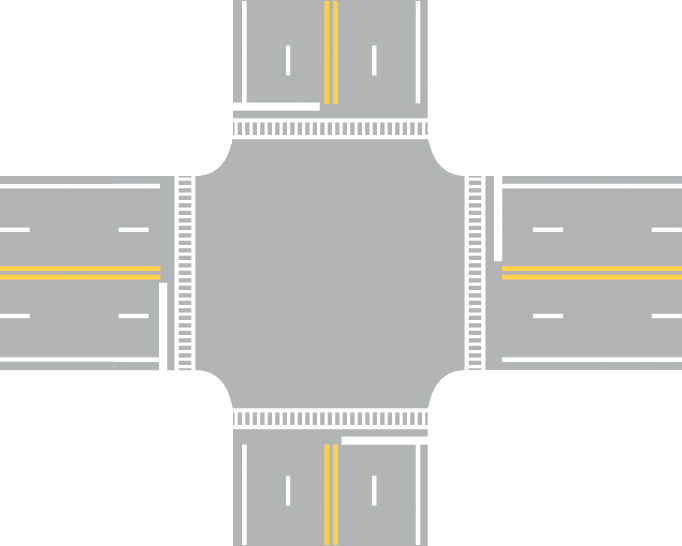 SITE INFORMATION (check all that apply) Metro Rural Residential Open Flat Hills Interstate Stopbar Detection Data Collection AdaptiveNo. of approaches:No. of phases: Trees, shrubs, vegetation Overhead wires Signs/DisplaysObstruction details:ELECTRICAL PROFILECabinet Ground Resistance =< 25 Ohms? Yes NoGround & Neutral AC Power Consistent? Yes NoTRAFFIC CABINET INFORMATIONCabinet Type: NEMA TS-1 NEMA TS-2 NEMA Hybrid 170    2070L 2070E Caltrans 33x Stretch MController type/brand:Shelf or Rack mount:Network connection:GS3 ProcessorQtyTS1 I/O CableQtyGS I/O Card(I/O based on Cabinet Type above)QtyTS2 SDLC CableQtyGS-3-CBP(170/2070 Breakout Panel)QtyGS-3-C12 CableQtyGS-3-ITS CableQtyRack Mount EarsQtyCAMERA INFORMATIONBell Camera(s) mounted at least 35 ft/10.6m high?:YesNoIf using a single Bell Camera, will it be within 75 ft/23m of the intersection center?YesNoWill the Bell Camera(s) be within 150ft/45m from the furthest stopbar?YesNoSMARTMOUNT2025 (Fiber)SMARTMOUNT2025 (Fiber)SMARTMOUNT2025 (Fiber)SMARTMOUNT2025 (Fiber)SMARTMOUNT2025 (Fiber)SMARTMOUNT2025 (Fiber)SMARTMOUNT2025 (Fiber)SMARTMOUNT2025 (Fiber)Bell CamerasGS-3-SMK-F(10’ x 3’ Pole)QtyGS-3-SMK-F-L(3’ x 3’ Pole)QtyTraditional CamerasGS-3-SMA-FQtyGS-3-SMS-FQtySMARTMOUNT (CAT5e)SMARTMOUNT (CAT5e)SMARTMOUNT (CAT5e)SMARTMOUNT (CAT5e)SMARTMOUNT (CAT5e)SMARTMOUNT (CAT5e)SMARTMOUNT (CAT5e)SMARTMOUNT (CAT5e)Bell CamerasGS-3-SMK(10’ x 3’ Pole)QtyGS-3-SMK-L(3’ x 3’ Pole)QtyTraditional CamerasGS-3-SMAQtyGS-3-SMSQtyGS-3-CBL (84” Cable)QtyGS-3-TEN(Tenon 2”-4.5”)QtyGS-3-ETA(POE Switch)QtyCABINET IMAGERYAERIAL IMAGERYGROUND IMAGERY